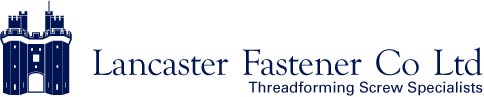 Commission Paid AgentYour detailsAbout youThank you for completing this form.

On receipt, we will review the information you have provided and get back to you within due course.


Please return the form to Mr Sam Wilson – Managing Director (samw@lancasterfastener.co.uk)
If you would like to discuss the opportunity to act as a commission paid agent for Lancaster Fastener, please complete this brief form and return it to Mr Sam Wilson - Managing Director (samw@lancasterfastener.co.uk).Name:Company Name:Address:Email:Address:Email:Tel. Number:Address:Email:Fax. Number:Please give details of your experience in the Fastener Industry?Do you currently visit Fastener Distributors as an agent?  Please give details.What products and/or manufacturers do you represent?How many principals within the Fastener Industry do you act on behalf of?How many distributors (on average) do you visit each week? How many staff are employed in your agency?Do you submit reports following each visit?Do you prepare visit itineraries and submit them to your principals?Are you paid a retainer by any of your principals?  If yes, please state how many. 
Please list the geographical areas that you regularly visit (countries, states, etc.) 